CLINICAL DIETITIAN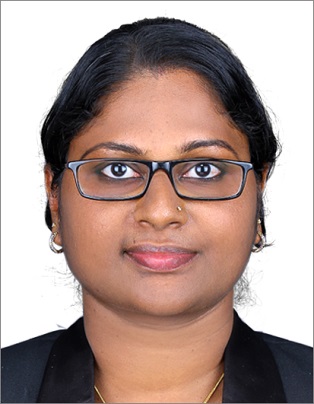 SARITHA SOMAN 				       Clinical DieticianContact No. : +91 9656545717Email id : saritha.anoop1@gmail.comSkype Id : SARITHA DIETICIANEducation		: M.Sc. Food and NutritionSpecialization	: Dietetics, Therapeutic Nutrition, Public Health Nutrition, Advance Food Science, Metabolic syndromeExperience 		: 10 yearsLanguage known	: English, Hindi, Malayalam, Tamil, ArabicCredentialsM.Sc. in Food and Nutrition, 2008, St Teresa’s College, Ernakulum, MG University, KottayamB.Sc in Family and Community Science, 2006, St Teresa’s College, Ernakulum, MG University, KottayamProfessional AssociationsLife Member of Indian Dietetic Association (IDA)ExperienceWorking as Clinical Dietician MCCM THQ Hospital, Pathanamthitta , Govt. of Kerala  a  multi-specialty  hospital since 2018, March to till now.Worked as dietician Armed Force Hospital, Muscat, Oman, from  Feb 2013 to July  2017  under Renaissance GroupWorked as Dietician, Al Rustaq Hospital, Muscat, Oman, from June  2011 to June 2012, under Renaissance GroupWorked as Dietician cum Fitness Trainer Jaison’s Fitness First, Cochin. May 2010 to May 2011Worked as Dietician cum Fitness trainer, Lifestyle Fitness,Thrissur, December 2009 to May 210Worked as Dietician, Fitness Forever, Kakkanadu , 2009 for two monthsWorked as Dietician, Maverick Fitness, Madurai, January  to June  2009Certificates and Training Certificates of Training in Codex General Principle of Food Hygiene and Application of HACCP Based Food System.Certificates of Fruits and Vegetables Preservation and Nutrition, Food and Nutrition Board, Government of IndiaParticipation in State Level Seminar on FOOD, HEALTH & DISEASESCertificate in Food Safety in, Level 2, certified by CIEH Training Center, Muscat, OmanCertificate in Food Safety in Catering, Food Safety Academy and National Hospitality Institute, Ministry of OmanCertificates of Participation in Entrepreneurship Development Program on SOY, American Soybean AssociationTraining attended on Infection Control. Ministry of OmanParticipation in XL Annual National Conference of Indian Dietetic Association, 2007Personal and Contact details:Date of birth 		:	07/04/1985Age 			:	34 yearsMarital status		: 	MarriedAddress		:          Parassiniyil House, Mamala P.O, Thiruvankulam, Ernakulam,         Reference   Dr. Sambu Namboothiri    Suprintendent Medical Officer   MCCM Taluk Headquarter Hospital   Ranny. Kerala   Mob: 91 9809754850 Amal Al-TaeiSenior Clinical Dietitian,Armed Force HospitalMuscat, OmanMob : 0968 99326963Email id : amal.al-taei@hotmail.comMr.Binu JohnLocation Manager, Tawoos Industrial Service Company LLC, Oman Mob: 0968 99019467Declaration I hereby declare that all the information mentioned above is true to the best of my knowledge.SARITHA SOMAN